SPOLEK DOLNÍ STÁVÁNÍ VÁS SRDEČNĚ ZVE NA AKCI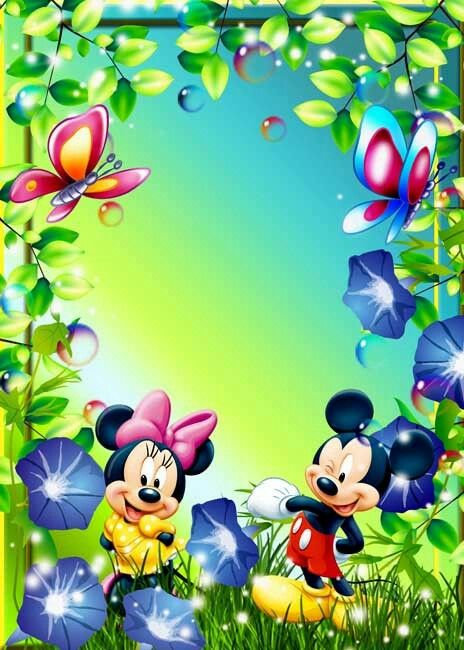 HRY BEZ HRANIC  NA JINÉM SVĚTĚPŘIJĎTĚ STRÁVIT KRÁSNÉ SOBOTNÍ ODPOLEDNE 15. 6. 2024 OD 14:00 v HostěradicíchNA DĚTSKÉM HŘIŠTI DOLNÍHO STÁVÁNÍNA CO SE MŮŽETE TĚŠIT (veškeré atrakce zdarma)SKÁKACÍ HRADYJÍZDA NA KONÍCHMALOVÁNÍ NA OBLIČEJ SOUTĚŽE PRO DĚTIODMĚNA PRO DĚTI ZA SPLNĚNÍ ÚKOLŮ OBČERSTVENÍ ZAJIŠTĚNO